6.SINIFLAR TÜRKÇE DERSİ TEKRAR TESTİ--       EKLER     --1. Aşağıdaki cümlelerde altı çizili kelimelerden hangisinin kökü isimdir?
A) Pazar gününün kapalı havası canımı sıktı.
B) Mart, kapıdan baktırır; kazma kürek yaktırır.
C) İndirimli satışlar dün başladı.
D) Denizin tuzlu suyu ağzına doldu.2. Aşağıda verilen kelimelerin hangisi kök bakımından diğerlerinden farklıdır?
A) Sarardım                        B) Çalışmalıyım
C) Hastalanmış                   D) Dertleşiyoruz3. Aşağıdakilerden hangisi “kök “durumunda olan bir sözcüktür?
A) Yazlık      B) Simitçi     C) Balık         D) Bilgi4. Bazı kökler, hem isim kökü hem de fiil kökü (ortak kök) olarak kullanılabilir. Aşağıdaki altı çizili kelimelerden hangisinde bu kurala uygun bir kullanım vardır?
A) Onun kim olduğunu bilmeden ileri geri konuşuyor.
B) Boyacılar bugün işi bitiremeyecekler.
C) Bütün bu olup bitenleri senin aklın alıyor mu?
D) Okulda büyük bir gezi düzenlendi.5. Aşağıdaki cümlelerde altı çizili sözcüklerden hangisi farklı bir yapım eki almıştır?
A) Satıcıya ilgi göstermedi.
B) O görücü usulüyle evlenmiş.
C) Dikkat et, kırıcı oluyorsun.
D)  Yolcu henüz gelmedi.
6. Aşağıdaki kelimelerin hangisi birden çok yapım eki almıştır?
A) imzalandı  B) zorluk        C) aralık     D) toprakladı   7.. 'seçim, saygı, bakıcı, bankacı'' bu sözcüklerden hangisi diğerlerinden farklı bir kökten türemiştir?
A) seçim    B) saygı    C) bakıcı   D) bankacı8. Aşağıdaki cümlelerin hangisinde türemiş sözcük yoktur?
A) Küçük kız taşlık yoldan geçerek ormanlık alana vardı.
B) Adamlardan biri yolun ortasında durdu.
C) Küçük kız kulübeye vardığında kulübenin kapısının kilitli olduğunu gördü.
D) Sana hediyelik kalemler verecekmiş.9. Aşağıdaki sözcüklerin hangisi hem yapım hem çekim eki almıştır?
A) Kitaplıklar       B) Bilgisayar
C) Kalemlik         D) Ağaçtan10. Altı çizili sözcüklerin hangisi hem yapım hem çekim eki almıştır?
A) Kalemlerimden birini sen al.
B) Tahtayı nöbetçi sildi.
C) Öğrenciler ödevlerini getirdiler.
D) Sınıfımızda kitaplık bulunuyor.11. Aşağıdaki cümlelerin hangisindeki tırnak içindeki sözcük isimden türemiş bir eylemdir?
A) Bütün olup biteni ''anlattı.''
B) Artık geleceğini daha çok ''önemsiyor.''
C) Günün birinde mutlaka ''görüşeceğiz.''
D) Çocuklara ‘‘renkli’’ şekerler almıştı.12.Aşağıdaki cümlelerin hangisinde iyelik eki almış bir sözcük kullanılmamıştır?
A)    Ömrümde gördüğüm en iyi insandı.
B)    Annem ,ben ve kardeşim alışverişe çıktık
C)    Kitabı çok beğenerek okudum.
D)    Evleri okula çok uzaktı.

13. Aşağıdaki cümlelerden hangisinde adın yönelme durumunda bulunan bir sözcük vardır?
A)    Kahvaltıda çilek reçeli yedim.
B)    Öğrencilerden birkaçı sınıfta oturuyordu.
C)    Defterini okulda unutmuş.
D)    Kardeşim bu yıl okula başlayacak.

14. '-im''eki aşağıdakilerden hangisinde farklı bir işlevde kullanılmıştır?
A)    Seçim sonuçları açıklandı.
B)    Çay çok sıcaktı dilim yandı.
C)    Defterim kayboldu.
D)    Arkadaşım öğretmen olmak istiyor.------      SES OLAYLARI --------15.Aşağıdaki cümlelerin hangisinde sessiz yumuşamasına örnek bir kelime vardır?
A) Dünyanın en yüksek dağı buymuş.
B) Çağı yakalamak eğitimle mümkündür.
C) Bu adamın sağı solu belli olmaz.
D) İnsanların çoğu denizi sever.16.Aşağıdaki mısraların hangisinde ulama yoktur?
A) Sultan Murat eydür, gelsin göreyim
B) Nice kahramandır ben de bileyim
C) Vezirlik isterse üç tuğ vereyim.
D) Yiğitlere serdar oldu Genç Osman17. Aşağıdaki cümlelerin hangisinde ünsüz uyumsuzluğu yazım yanlışına sebep olmuştur?
A) Sınıftan garip garip sesler geliyordu.
B) Testdeki soruların çoğunu cevapladı.
C) Bardaktan boşanırcasına yağmur yağıyor.
D) Yine gezmekten mi geliyorlarmış.18. Aşağıdaki dizlerin hangisinde ses düşmesine uğramış bir sözcük yoktur?
A) Ne güzel seni bulmak bütün yüzlerde
      Sonra seni kaybetmek hemen her yerdeB) Çok sürse ayrılık,aradan geçse çok sene
      Biz sende olmasak bile,sen bizdesin gene.
C) Güvenle kalkarız, her sabah zinde
      Yürüyüp bu yolun, meçhul izinde
D) Geceyle bir durgunluk oldu suda
      Balıklar, yosunlar gibi uykuda19. “Devrinin en güzel hamamlarından biri olarak şöhretini ve varlığını uzun yıllar muhafaza eden sayılı hamamlardan biriydi.”
Yukarıdaki cümlede aşağıdaki ses olaylarından hangisi yoktur?
A) Sessiz yumuşaması          B) Ses düşmesi
C) Ses türemesi                     D) Kaynaşma20. Aşağıdaki kelimelerden hangisi “-yor” ekini aldığında hem küçük hem de büyük ünlü uyumuna uymaz?
A) Çalış       B) Oku       C) Git      D) Anla21. Aşağıdaki cümlelerin hangisinde kaynaştırma harfi kullanılmamıştır?
A) Bu fikirden kardeşimi zorlukla vazgeçirdik.
B) Şimdi dört duvar arasına kapanmak istemiyorum.
C) Onun ne istediğini hiçbir zaman anlamadım.
D) Babası sinirli olmasına karşın pek sevecendi.
22.Aşağıdaki cümlelerin hangisinde hece düşmesine uğrayan bir kelime vardır?
A) Küçük çocuğun çizdiği resim çok güzel olmuş.
B) İnsan,hayatında böyle yetenekli kişilerle az karşılaşır.
C) Ömrümde böyle olaylara çok rastlamadım.
D) Mevsimlerin her birinin kendine göre güzelliği vardır.23. Aşağıdaki atasözlerinin hangisinde her hangi bir ses olayı olmamıştır?
A) İyilik eden iyilik bulur.
B) Akla gelmeyen başa gelir.
C) Birlikten kuvvet doğar.
D) Can boğazdan gelir.24. “Kıvrıla kıvrıla giden bir yolda yürüdük.” Cümlesinde hangi ses olayları vardır?
A) Ses türemesi- sessiz benzeşmesi
B) Ses düşmesi- ses türemesi
C) Sessiz yumuşaması- sessiz uyumu
D) Ses düşmesi- sessiz yumuşaması 

25.  Bir iki gün şehre gitse demir kır atı (I)huysuzlanıyor, (II)tepiniyor, yanına gidenleri korkunç bir öfkeyle (III)ısırıyor, (IV)tekmeliyor ve yem (V)yemiyordu.Yukarıdaki parçada numaralanmış yüklemlerden hangilerinde ünlü daralması vardır?A) I. ile II.   B) II. ile III.   C) III. ile IV.   D) IV. ile VNOKTALAMA İŞARETLERİ26. Müzik( ) sanatların en zevklisidir( ) ama bir şey öğretmez( ) Buna karşılık şiir( ) hem ruhun gıdası  hem de iyi bir öğretmendir.Yukarıdaki cümlede parantezlerle boş bırakılan yerlere sırasıyla aşağıdaki noktalama işaretlerinden hangileri getirilmelidir?A)(,) (;) (.) (,)               B) (;) (,) (.) (,)  C) (,) (;) (:) (;)              D)(,) (,) (.) (,)       27. Aşağıdakilerden hangisi virgülün görevlerinden biri değildir?A) Yazıda sıralanan eş görevli sözcükler ya da söz gruplarını ayırmada kullanılır.B)  Anlama güç katmak için tekrarlanan sözler arasına konur.C)  Hitaplardan sonra kullanılır.D)  Önceki cümleye “fakat, oysa ,lakin, ancak, çünkü…” gibi bağlaçlarla bağlanan cümlelerde, bağlaçlardan önce kullanılır.28. Cahillik üç türlüdür( ) Hiçbir şey bilmemek( ) gerekeni bilmemek ve bir sürü gereksiz şeyleri bilmek( )Yukarıdaki cümlede parantezlerle boş bırakılan yerlere sırasıyla aşağıdaki noktalama işaretlerinden hangileri getirilmelidir?A) (.) (,) (.)      B) (:) (,) (…)    C) (:) (;) (.)   D) (:) (,) (.)29. Öğrenmek( ) öğrenciye( ) öğretmek( ) hocaya mahsustur.Yukarıdaki cümlede parantezlerle boş bırakılan yerlere sırasıyla aşağıdaki noktalama işaretlerinden hangileri getirilmelidir?A) (,) (;) (,)    B)(;) (,) (,)    C) (:) (;) (,)      D) (,) (,) (,)   30. Deniz( ) düşünceye benzer( ) Denizin ürünü inci( ) düşüncenin ürünü akıldır( ) Yukarıdaki cümlede parantezlerle boş bırakılan yerlere sırasıyla aşağıdaki noktalama işaretlerinden hangileri getirilmelidir?A) (,) (.) (,) (.)          B) (;) (.)  (;) (.)   C) (,) (.) (:) (.)         D) (,) (:) (,) (!)  31. Aşağıdaki cümlelerin hangisine ünlem iminin kullanımı yanlıştır? A) Bu mahallenin en akıllısı (!) senmişsin, öyle mi?B) Defol git başımdan bir daha seni görmek istemiyorum!C) Adam olacak da bize bakacak!D) Şair (!- 1786),Türk şiirinde yeni ufuklar açmıştır.32. İnsanlar( ) üçe ayrılır( ) Paranın kölesi olanlar( ) paranın arkadaşı olanlar ve paranın patronu olanlar( )Yukarıdaki cümlede parantezlerle boş bırakılan yerlere sırasıyla aşağıdaki noktalama işaretlerinden hangileri getirilmelidir?A) (;) (.) (,) (.)                  B) (,) (:) (,) (…)     C) (,) (:) (;) (.)                  D) (,) (:) (,) (.)  ---        DE , Kİ  VE Mİ ‘NİN YAZIMI  ---------33.  1. Sen de onun gibi mi düşünüyorsun?
2. Ama seninde notların fena değil.
3. Elin ağzı torba değilki büzesin.
4. Herkezin çantası var, Fatma'nınki yoktu.
Yukarıdaki cümlelerin hangisinde yazım yanlışı yoktur?
A)    1      B)    2   C)    3  D)    4
34. Hangi cümlede yazım yanlışı yapılmamıştır?
A)    Ahmet'de mi kızamık olmuş?
B)    Ahmet demi gelmek istiyor?
C)    Ahmet te mi okula gelmemiş?
D)    Ahmet de mi sınava girmemiş?

35. Aşağıdakilerin hangisinde 'de'nin yazımı yanlıştır?
A)    Cumhuriyet 29 Ekim 1923'de ilan edildi.
B)    Aradığımı burada da bulamadım.
C)    Ağaçta hiç meyve yoktu..
D)    Alnımda koca bir lekeydi bu.
36.. Aşağıdaki cümlelerin hangisinde bir yazım yanlışı vardır?
A)    Ben bunları yaşayacak insan mıydım.
B)    Dün beni siz mi aradınız.
C)    O, senin araban mı
D)    Anneni neden ara mıyorsun.
37. Aşağıdaki hangi cümlede yazım yanlışı yoktur?
A)    Dün Aysun'da bize katıldı.
B)    Selim daha da başarılı olacak.
C)    Artvin'li gençler çalışmaya başladı.
D)    Babamında İzmir'li bir arkadaşı varmış.

38. Hangi cümlede yazım yanlışı yoktur?
A)    Bu merak ta nereden çıktı?
B)    Haber vermedinizki bizde gelelim.
C)    İnsanlar, görevlerini de bilmelidirler.
D)    Bende gelmeyi düşündüm bir ara.

39.. Aşağıdaki cümlelerin hangisinde 'de' ( da ) doğru yazılmıştır?
A)    Ali'de gitti mi oraya?
B)    Onlar da fazla kalem var mı?
C)    Sanada yardım edeyim mi?
D)    Bizim tarla da çok verimlidir.

40. Hangi cümlede 'de' bağlacı yoktur?
A)    Bir gün gülerek 'günaydın' de.
B)    Sınavda diğer şıkları da dikkatle okumalıyız.
C)    Ta Ankara'dan gel de sınavı kaçır!
D)    Bunu ben de bilirim sen de.

41. Hangi cümlede 'de' nin ayrı yazılması gerekirdi?
A)    Söylede yanıtını al.
B)    Bahçede kuyu açılacak.
C)    Bu görüşmede sonuca ulaşırız.
D)    Büroda arkadaşlarla buluşacağız.

42. Hangi cümlede  'mi'nin  kullanım amacı farklıdır?
A)    Ahmet eve geldi mi
B)    Baban geldi mi çıkarız
C)    Yarın hava yağışlı mı
D)    Büyük gün bugün mü43.  Aşağıdaki cümlelerin hangisinde karamsarlık anlamı vardır?A) Acaba beni de seven biri olur mu !B) Aman da aman , ne güzel bir elbise !C) Sana mı kaldı her dertliye yardım etmek .D) Küçücük yaşta annesiz kaldı , yazık !44. Aşağıdaki cümlelerin hangisinde “özlem” duygusu hakimdir?A)Ah nerede o eski güzelim günler .B) Yıllar sonra kim bilir neler yaşanacak .C)Beklediğim haber bir gelse .D)Bu araba ne kadar da güzelmiş .
45.  Aşağıdaki cümlelerin hangisinde "çaresizlik" anlamı vardır?A)   Bana darıldı artık ne gelir elden .B) Onun beni anlaması için elimden geleni yaptım .	C)  Sevdiğim yıllardır yollarımı gözlüyor .D)  Bunca sene senin hayalinle yaşadım .46. (I) İyi kitap okuyucunun yüreğine dıkunabilmeyi arzular . (II) Kitaplar ruh dünyamızda yeni pencereler açar . (III) Okuduğumuz her kitap yeni dostluklar kurmaktan farksızdır .  (IV) İnsan okudukça kendini yeniler . (V) Hakkıyla okunan kitaplar bize yeni bir özellik kazandırabilir.Yukarıda numaralanan cümlelerin hangisinde "olasılık" manası  vardır?A) II       B) III       C) IV      D) V47. “Eskiden olsa başımı alıp diyar diyar dolaşmak isterdim . Şimdi ise, yaşlılıktan olsa gerek, evden ayrılınca çok geçmeden yuvam burnumda tütüyor .” diyen biri en çok hangi duyguyu yaşamaktadır ?A)Telaş     B)Özlem    C)Üzüntü   D Korku48. (I) Buralar tarihin eski dönemlerinden beri insanların yaşam alanı olmuş . (II) Bu yüzden kazma vurulan her yerden adeta tarih fışkırıyor . (III) Anadolu’nun ortasında yer alan bu bölge turistlerin uğrak yeri . (IV) İnsanların buraya bu kadar önem vermesi belki de köklerini öğrenme isteğinden ileri geliyordur .Yukarıdaki numaralanmış cümlelerden hangisinde "olasılık" anlamı vardır ?A) I     B) II         C) III       D) IV49. “Biz bu kadar çabayı sırf senin için harcamıştık.” cümlesinde hakim olan duygu aşağıdakilerden hangisidir?A) Hayıflanma  B) Endişe    C) Sitem   D) Üzüntü50. Aşağıdaki cümlelerin hangisinde yakınma anlamı vardır?A) Klasik tarz soruların çoğunu çözemedim .B) Matematik sınavından düşük not bekliyorum .C) Bir hafta önceden başladım çalışmayaD) Matematik sınavında hep zor sorular çıkıyor.51. Aşağıdaki cümlelerin hangisinde “kınama” anlamı vardır ?A) Bizi hiç yalnız bırakmadın ki .B) Bu düşüncene katılmam çok zor .C) Sen bizleri merek etme, kendini düşün.D) İnsan bu kadar da sorumsuz olmaz ki !52- Aşağıdakilerden hangisi “endişe” içermektedir?A) Bu sene tarladan beklenen verim alınamadı .B) Yağmurun bir an önce yağması için dua ediyorduk .C) Kışın sert geçmesi bizi kötü etkiledi .D) Acaba bu sene de don yaşanacak mı ?53- Aşağıdaki cümlelerin hangisinde bir istek anlamı vardır?A) Sene sonu yapılacak yarışmalara katılalım .B)  Son dönemde polisiye romanlar çok okunuyor .C) Devamlı kendini geliştirmeye çalışmalısın .D)  Yemek yapılırsa bende katılabilirim .54. Aşağıdaki cümlelerin hangisinde bir ” öğüt” anlamı vardır ?A) Şimdi çok sinirlendim işte!B) Korkudan yüreğim ağzıma geldi .C) Sabret ki sonunda kazanasın .D) Onun ipliğini pazara çıkaracağım .---- PARÇADA ANLAM  -----55- Aşağıdakilerden hangisi bir paragrafın giriş cümlesi olamaz?A.Ancak giyim yönünden bir dilenciden farkı  yoktu.B.Bir işe başvurmak istiyordu.C.Aysun abla çok iyi kalpliydi.D.Herkes mutlu olmak ister.56.- "Yazın, bahçeden gelen çocuk sesleri hanımeli kokusuna karışırken evimin serinliğinde yalnızlığımı unutmaya çalışırım."Paragrafta hangi duyumuzla ilgili bir ayrıntı yoktur?A. işitme  B. Dokunma    C. koklama	D. görme57.- "Mutluluğu, yaşadığımız anlarda yakalamalıyız.Çünkü mutluluk, sürekliliği olan bir duygu değildir. Tıpkı öfke, üzüntü ve diğer duygular gibi. Bir ömür boyu mutlu yaşamak ancak masallarda olur. O zaman 'anların tadını çıkarmayı öğrenmeliyiz."Paragraftan,      aşağıdakilerden      hangisi çıkarılamaz?Anların değerini bilmeyen mutlu olamaz.Hiçbir duygu sürekli değildir.Sürekli   mutluluk,    ancak   masallarda yaşanır.Kimi insanlar bir ömür boyu mutlu yaşarlar.            "Ne güzel, hayatı analarla yaşamak             Yürekleri temiz, alınları ak             Duyguları bile haramdan uzak             Sıcak analar bilirim."58. Yukarıdaki parçanın konusu aşağıdakilerden hangisidir?Aile sevgisi        C. Yaşama bağlılıkAnne sevgisi      D.  Anneye bağlılık59- "İki kişi arasında bir sorun varsa, yalnızca birinin haksız olması olası değildir. Çünkü tüm ilişkiler, iki taraflıdır. Sorunun nedeni biriyse, diğeri de sorunun büyümesine ya da çözümlenmemesine neden olmuştur. Bu yüzden ilişkilerimizde sorun yaşadığımızda, sürekli olarak karşı tarafı suçlamamalıyız."Paragrafta aşağıdakilerden hangisi anlatılmak istenmektedir?A.İlişkilerde sorun çıkaranı doğru belirlemek gerekir.B. İlişkilerin sürmesi, tarafların anlayışına bağlıdır.C. Hiçbir ilişkide,   sorun   yaşanmasının nedeni tek taraf değildir.D. Bir ilişkide en yanlış davranış sürekli karşı tarafı suçlamaktır.       "Gözlerinden parıltısı bir bakır tasın              Kulaklarım komşuların ayak sesinde         Varsın bir yudum su veren olmasın         Baş ucumda biri bana "Su yok." desin de."60. Yukarıdaki şiirde, şairin duygusu aşağıdakilerden hangisidir?A. umutsuzluk 	  B. Yalnızlık   C. Aşk 	D.. öfke61-     "Saçlarını taradı, en güzel giysisini giyindi. Parfüm kokusu tüm odaya yayıldı. Pencereden akşam güneşiyle birlikte hafif bir rüzgâr giriyordu. Heyecanla kapıya koştu, zille birlikte açtı kapıyı."Paragrafta aşağıdaki duyulardan hangisi yoktur?Tatma   B. Koklama    C.İşitme D. dokunma62- "Apartmanın en gösterişli giyinen adamıydı. Son model arabası vardı. Traşsız, parfümsüz dolaştığını gören olmazdı. Karşılaştığı herkese selam verir, hâlini hatırını sorardı, bir kez bile sesini yükselttiğini duymamıştık. Ancak hayatı boyunca hiç çalışmadığını, bir mirasyedi olduğunu öğrendiğimde tüm saygımı yitirdim."Paragrafta sözü edilen kişi için aşağıdakilerden hangisi söylenemez?A.  Görünüşüne önem verir.B.  Yardımseverdir.C.  Nazik biridir.D.  Gösterişi sever.63- "Genellikle çok konuşan insanlar, kimi zaman birtakım sözleri hiç düşünmeden söyledikleri için saçmalarlar. Saçmaladıklarını, söz ağızdan çıktıktan sonra fark ettikleri için düzeltmeye çalışmaları daha da batırır onları, lafı nasıl toparlayacaklarını, nereye bağlayacaklarını bilemezler."Paragrafın ana düşüncesi aşağıdakilerden hangisidir?A.Çok   konuşan   insanlar   sık   sık   hata yaparlar ve bunu düzeltemezler.B.Hata yapınca düzeltmek için uğraşmamak gerekir.C.Her zaman düşünerek konuşmak gerekir.D.Düşünmeden konuşan insanlar sevilmez.Annem üç çocuklu bir ailenin kızıymış. Kardeşlerinin en küçüğü ama en akıllısıymış. Annem şu anda kırk iki yaşında. Yaşına göre oldukça genç görünür. Ayrıca annem diye söylemiyorum, çok da şık giyinir. Geçen yaz babamın başına neler geldi bilseniz. Ödediği borcunu ikinci kez ödedi. Ayrıca annem babamla da çok iyi geçinir. Benim bildiğim daha iki kez tartıştılar. Birbirlerine asla kötü söz söylemezler. On üç yıl olmuş onlar evleneli. Ben ailemin birinci çocuğuyum. Kardeşim daha iki aylık. Geçen gün hastalandığı için onu doktora götürdük. Annem bize bir şey olunca çok üzülür. Onu üzmemek için hep uyarılarını kulağımda taşırım, tıpkı bir küpe gibi. Annem benim, annelerin en güzelidir o...(64,65,66,67. soruyu yukarıdaki paragrafa göre cevaplayınız.)64.  Aşağıdakilerden hangisi bu metne en uygun başlık olabilir?       A.	Annem ve Ben       B.	Benim Güzel Annem       C.	Annemin Marifetleri       D.	Bizim Ailemiz65. Bu metnin bütünlüğünü bozan cümle aşağıdakilerden hangisidir?A.	Geçen yaz babamın başına neler geldi bilseniz, ödediği borcunu ikinci kez ödedi,   B.	Ayrıca annem babamla da çok iyi geçinir.C.	Onu üzmemek için hep uyarılarını kulağımda taşırım, tıpkı bir küpe gibi.D.	On üç yıl olmuş onlar evleneli.66.Bu metin iki paragraf olarak bölünse,  ikinci paragrafın ilk cümlesi hangisi olur?A.Benim bildiğim daha iki kez tartıştılar.B.Birbirlerine asla kötü söz söylemezler.C.On üç yıl olmuş onlar evleneli.D.Ben ailemin birinci çocuğuyum.67."Benim bildiğim daha iki kez tartıştılar’’ cümlesinde yer alan tartışmak sözcüğü aşağıdaki cümlelerin hangisinde farktı anlamda kullanılmıştır?  A.Yaşlı kadın zabıtayla tartıştı.B.Öğretmen birbirleriyle tartışan öğrencileri ayırdı.C.Bu konuyu enine boyuna tartışalım.D.Unutmayın, tartışmanın sonu kavgadır.68.Aşağıdaki cümlelerin hangisi öznel yargılı bir cümle değildir?A. Türkiye'nin başkenti Ankara'dır.B.Türkiye'nin en güzel şehri İstanbul'dur.C.Türkiye ormanları bol olan bir ülkedir.D.İlköğretimin en zor sınıfı beşinci sınıftır.69.Aşağıdaki cümlelerin hangisinde hem nesnel hem de öznel bir özellik vardır?A.Ben 1982 yılının eylül ayında doğdum.B.Okulumuzun bir müdür odası ve beş dersliği vardır.C.Ablam okulunun ilk numaralı öğrencisiymiş.D.Kardeşim 1998 yılının soğuk bir kış gününde dünyaya geldi.70.  Aşağıdaki cümlelerin hangisi nesnel yargılı bir cümledir?A.Okulumuz 1985 yılında yapılmış, beş derslikli bir binadır.B.Okul müdürümüz atanalı çok sene olmuş.C.Ben annemin isteği üzerine erken yatar, erken kalkarım.D.Havalar ne zamandır kapalı gidiyor.71. Aşağıdakilerden hangisi bir tanım cümlesidir?A.Bu okulda öğrenci olmak çalışkan olmayı gerektirir.B.Okul, herkesin okuma hakkı olan bir yerdir.C.Orman, büyük ağaç topluluklarının oluşturduğu alandır.D.Çocuk her zaman için bir ailenin neşesidir."Atatürk son derece ileri görüşlü bir devlet adamıydı. Özel hayatında da titiz ve düzenliydi. O elli yedi yıl yaşadı. Ancak çağrıldığı toplantılara hep vaktinde gitti.  Konuşmaları için önceden hazırlandı."72.   Bu paragrafta bulunan nesnel içerikli cümle baştan kaçıncı cümledir.A. 1. cümle	B. 2. cümle	C. 3. cümle	D. 4. cümle73. "Ay!  Bir de benim için çalsa." diyen kişi hangi duygusunu dile getiriyor olabilir? A. kıskançlık	B. Alay   C. özlem    D. imrenme74. Aşağıdaki sözcüklerin hangisinde "bulunma" anlamında kullanılan "-de" vardır?A. Sen de yazabildin mi?B.Bu ovada yetişen meyveler çok lezzetlidir.C.Akşama Volkan da geliyor mu?D.Ağzıyla kuş tutsa da onu affetmem.75.    Annesini sevmeyen var mıdır bu dünyada? Bizleri büyüten, yetiştiren o kutsal insana ne desek azdır. Bizimle üzülen, bizimle sevinen; yüreklerinde sevgiden başka duyguya yer vermeyen canım annelerimiz...Yukarıdaki paragrafta işlenen konu nedir?A. Anne özlemi          B. Anne sevgisiC. Aile sevgisi            D. Annelerin görevi76.   Bu yapıtta güzel; ancak son derece kindar ve kıskanç bir kadının serüveni işlenmiştir. Yazarın tezi, insan huylarının geçici olmadığıdır. Bu olumsuz tip, sırf bu olumsuz özellikleri nedeniyle bir aile faciasına yol açmıştır. Çünkü, onu yönlendiren aklı değil, içgüdüleri ve huyudur. Oysa insana yakışan içgüdüsel davranış değil, akıl ve mantığa dayanan davranıştır.Parçada vurgulanan nedir?A.Huyların kalıcılığıB.Kıskançlık ve kinciliğin kötülüğüC.İnsanın daima akılcı davranması gerektiğiD.İyi huylar edinmemizin önemi77.  Herkese bakıyor, herkesi görüyor, herkesin yüreğini okuyor, artık boş lafa kanmıyor, dökülen dillere inanmıyor, söylenen sözlere aldanmıyorum." diyen bir kişi için aşağıdakilerden hangisi söylenemez?A. Şüpheci 		B. KararlıC. Dikkatli 		D. Şakacı78. Bir yarasanın gözleri bağlandığında, hayvan rahatça uçmuş ve hiçbir engele çarpmamış. Kulakları tıkandığında ise biraz önce çevresinde dolaştığı bütün engellere çarpmış.Aşağıdakilerden hangisini paragraftan çıkaramayız?Organların gücü gereksinime göre değişir.Organların gelişimini, yaşadığı ortam belirler.Canlılar, yaşadıkları ortama uyum sağlar.Ortamından uzaklaşan canlının davranışları değişir.79. Çiçek vardır koklanmak içindir; çiçek vardır dalında güzeldir. Kimi çiçekler hem koklanır, hem de güzeldir. Neden söz ettiğimi anlamadınız sanırım: Çocuklar... Başka bir deyişle çiçeklerle sevginin, barışın ta kendisidir. Dünyamız onlarla güzelleşir, onlarla değer bulur.Parçadan, aşağıdaki yargıların hangisi çıkarılamaz?Çocuklar ve çiçekler dünyamızın en değerli varlıklarıdır.Çocuklar, güzellik bakımından çiçeklere benzer.Barış ve sevgi, çocuk ve çiçeklerle anlam kazanır.Çocuğun ve çiçeğin olmadığı yerde barış ve sevgi yoktur.---- SÖZCÜKTE ANLAM  -   --
80. 1.Onunla sık sık görüşüyoruz.      2.Adana’ya varınca hemen beni ara.      3.O kadınla hiçbir zaman konuşmayacağım.      4.Neredeyse her gün karşılaşıyorduk.Yukarıdaki altı çizili sözlerden hangileri anlamca birbirine en yakındır?A)1. ve 2.                              B)1. ve 4.C)2. ve 3.                              D)3. ve 4.    I.Lokantada yediği yemek dokunmuş galiba.    II.Annesi koltukta uyuyakalan çocuğa sevgiyle dokundu.    III.Güneş elma ağacının yapraklarına ,batmadan önce , son kez dokundu.    IV.İçli sesiyle söylediği bu ayrılık türküsü bana çok dokundu.81 .“Dokunmak” sözcüğü yukarıdaki numaralanmış cümlelerde kaç değişik anlamda kullanılmıştır?A)1         B)2         C)3                     D)4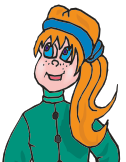     Pelin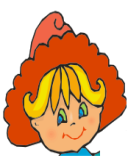     Ceyda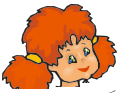      Canan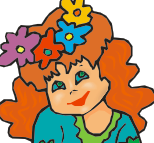     Selma82.Bu öğrencilerden hangilerinin cümlelerindeki altı çizili sözcükler anlamca birbirine en yakındır?A)Pelin – Selma                            B)Ceyda – Canan C)Canan – Selma                          D)Ceyda – Selma 83.Aşağıdakilerden hangisinde “dolanmak” sözcüğünün anlamıyla kullanımı birbirine uymamaktadır?            Anlam                                        KullanımA)Yayılmak ,elden ele,              Dillerinde senin ismin     ağızdan ağza gezmek           dolanır.     anlatılmak.B)Karışmak , güç çözülür          Çantamdaki yün çileleri    hale gelmek.                           birbirine dolanmış.C)Gezinmek , orada burada     Mecnun gibi dolanıyorum     gezip durmak.                        çöllerde.D)Bir şeyin çevresine sarıl-       Zaman dediğin nedir ki   sak , etrafını kuşatıp               ; ay dolanır , yıllar geçer.   sarmak.                                               2.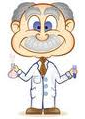 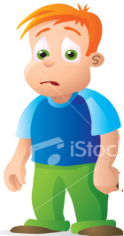         3.                                                  4.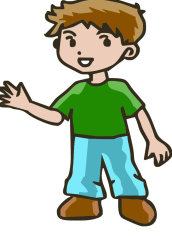 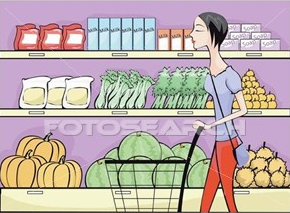 84.“Gitmek” sözcüğü resimlerin hangisinde   “yakışmak,yaraşmak” anlamında kullanılmıştır?A)1.                       B)2.                    C)3.                   D)4.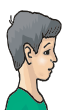      Ali85.“Çekmek” sözcüğü aşağıdakilerin hangisinde Ali’nin bu sözündeki anlamıyla kullanılmıştır?A)Onun beni çekemediğini biliyorum.B)Bunca yükü sırtımda çektim ben.C)Bunca sıkıntının arasında bir de onun laflarını çekemem.D)Arabayı polis çekmiş diyorlar.86.”Perde” sözcüğü aşağıdaki cümlelerin hangisinde terim anlamıyla kullanılmıştır?A)Perdeleri akşama kadar hiç açamadı.
B)Annem salona yeni perdeler diktirmiş.C)Oyunun son perdesinde ağlamaya başladım.D)Kirli perdeleri bu hafta yıkamalıyız.87.Aşağıdaki cümlelerin hangisinde terim anlamlı bir sözcük yoktur?A)Her konuya farklı bir bakış açısı getirir.B)Özellikle deneme türünde oldukça başarılıydı.C)Dil bilgisi dersinde cümleleri ögelerine ayırdık.D)”Uçun Kuşlar” şiirinin kafiye şemasını çıkardım.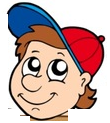        Ferit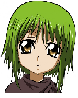        Berna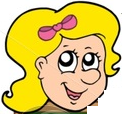       Aysel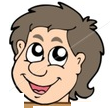          Ali88.Okuldaki derslerle ilgili konuşan bu öğrencilerden hangisinin sözlerinde terim anlamlı sözcük vardır?A)Ferit             B)Berna                  C)Aysel               D)Ali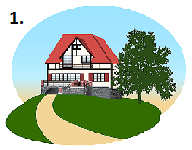 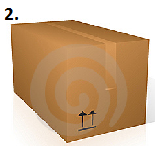          Bu ev boşalmış.                           Kutu boş.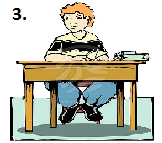 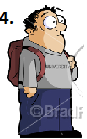          Ali’ni yanı boş.                           O çok boş biri.89.Numaralanmış resimlerde yer alan altı çizili sözcüklerden hangisi nitel anlamda kullanılmıştır?A)1                    B)2                 C)3                   D)490.Aşağıdaki cümlelerin hangisinde altı çizili sözcük gerçek anlamda kullanılmıştır?A)Dünyamız bazen öylesine daralır ki boğulacak gibi oluruz.B)Günlük sıkıntıların kıskacında kıvranırken güzel anılarımızı hatırlarız.C)Kara toprağı örten bembeyaz karlara bata  çıka yürüyorduk.D)Çocuklaşsa insan , kirletilmemiş günlerindeki haline dönse ne olur?91.”İlişmek” sözcüğü aşağıdaki cümlelerin hangisinde mecaz anlam kazanmıştır?A)Gösterdiği sandalyeye iliştim.B)Pantolonunu çiviye iliştirmiş.C)Bir kenarına ilişmek için yatağa yaklaştı.D)O konuya hiç ilişmedik.92.”Doldurmak” sözcüğü aşağıdaki cümlelerin hangisinde mecaz anlamıyla kullanılmıştır?A)Rehberlik öğretmeni  formları doldurun , diyor.B)Seni benim  hakkımda iyi doldurmuşlar.C)Haftasını doldurmadan sorunların içine girdim.D)Hüzünle yirmi beşi doldurmakta olduğunu söylüyordu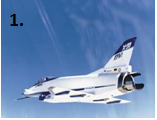 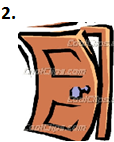 Uçağın kanadı buz tutmuş.     Kapının kanadı arızalanmış.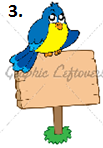 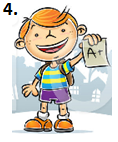 Kuş kanadını çarptı.                      Karneyi alınca sevinçten                                                                        kanatlandı.93.Numaralanmış resimlerden hangisinde “kanat” sözcüğü mecaz anlamda kullanılmıştır?A)1.                   B)2.                   C)3.                  D)4.94.Aşağıdakilerden hangisinde mecaz anlamlı bir sözcük yoktur?A)Azaldı lambanın gazı     Işığını kıstı kısacakB)Göz kırpıyor bazı bazı     Karanlık bastı basacakC)Bir de baktım ki ölmüşüm     Dünya sönmüş baş ucumdaD)Saat çalar , zaman yürür     Ben susarım , otururum95.”Öğretmen” sözcüğü aşağıdaki cümlelerin hangisinde mecaz anlam kazanmıştır?A)Saydıkları öğretmenlerine “Hocam!” diye hitap ederler.B)Hiçbir bilgi aracı öğretmen veya öğretim Üyesinin yerini tutamaz.C)Dünyamızın orta yeri ateş olsa , üşür müydüm hiç öğretmenim?D)İnsana herhangi bir alanda bilgi kazandırmak için kitap iyi bir öğretmendir.96.-Yıldızlar      -Gök yüzü      -Dünya      -Asya kıtasıBu sözcükleri özelden genele doğru yukarıdan aşağıya yukarıdaki piramide yerleştirmek istesek, piramidin en altına hangisini getirmeliyiz?A)Yıldızlar                                   B)Gök yüzüC)Dünya                                     D)Asya kıtası97.”Keskin” sözcüğü aşağıdaki cümlelerin hangisinde diğerlerinden farklı bir anlamda kullanılmıştır?A)Bir zamanlar bıçak gibi keskindim.B)Sırat köprüsü kıldan ince , kılıçtan keskindir.C)Keskin cam parçalarıyla çeşitli numaralar yapardı.D)Eline aldığın bıçak çok keskin , dikkatli ol!98.”Toplamak” sözcüğü aşağıdaki cümlelerin hangisinde diğerlerinden farklı bir anlamda kullanılmıştır?A)Seni son gördüğümde çok zayıftın, toparlanmışsın biraz.B)Çocukluğumda çiğdem topladığım kırları hatırlıyorum.
C)Ovada mahsul toplayan köylülere selam verdik.D)O günlerde , “Yeşilırmak”ta çilek topluyordunuz.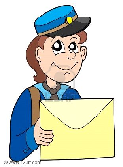 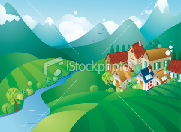 99.Postacının köye mektup götürebilmesi için yalnızca soyut anlamlı sözcüklerin olduğu yolu kullanması gerekiyor. Buna göre postacı kaç numaralı yoldan gitmelidir?A)1.                 B)2.                      C)3.                       D)4.100.”Geçmek” sözcüğü aşağıdaki cümlelerin hangisinde “bir şey yapmaz olmak” anlamıyla kullanılmıştır?A)Şu masaya geçelim de birer kahve içelim.B)Bu kadar hızlı alışmak artık bizden geçmiş.C)Bizim geçtiğimiz yollara sen yeni yeni giriyorsun.D)Koşar adımlarla önündeki kalabalığı geçti.101.İnmek” sözcüğü aşağıdaki dizelerin hangisinde “konaklamak , misafir olmak” anlamında kullanılmıştır?A)Tepeden nasıl iniyor bakın.     Şu kızın nişanlısı şanlıdır.B)İndim yârin bahçesine gülden geçilmez    Gülden geçtim , serden geçtim , yârdan geçilmez.C)Hiç görünmeksizin gelip geçene    Doğru indik Halife’nin evineD)Elli beşte sızı iner dizine     Altmışında duman çöker gözüne102.”Basık” sözcüğü aşağıdaki cümlelerin hangisinde “sıkıntılı, kasvetli” anlamlarıyla kullanılmıştır?A)Nihayet karların altında basık bir çatı göründü.B)Basık tavanlı, karanlık, sefil bir dükkanda çalışıyordu.C)Günlerdir bu basık odada tek başına oturuyor, dışarı çıkmıyordu.D)Başında gözlerinin alışmadığı kadar basık , üstü geniş bir fes vardı.103.                1                          2                      3                        4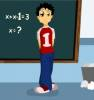 “Ali tahtada çarpma işlemi yaparkenyanlış yol izlediğinden öğretmen deonu uyardı.”Ali için söylenen bu sözle numaralanmış kutulardan hangisini açacak sözcük yoktur?A)1                    B)2                          C)3                       D)4104.Aşağıdaki cümlelerin hangisinde “ulaşmak” sözcüğü “varmak, erişmek” anlamında kullanılmıştır?A)Fener alayı , büyük havuz alanına ulaşmıştı bile.B)O kadar uğraşmama rağmen elim lambaya ulaşmıyor.C)Bütün uğraşlarıma rağmen bakana ulaşmak bir türlü mümkün olmadı.D)Bu erlerin tenleri belki toprağa düşmüştür ; ama canları Hakk’a ulaştı.105.İçimde damla damla bir korku birikiyor      Sanıyorum, her sokak başını kesmiş devler.“Kesmek” sözcüğü , aşağıdakilerden hangisinde yukarıdaki dizelerde kazandığı anlamıyla kullanılmıştır?A)Aspirin baş ağrısını, çay harareti keser.B)Olmadık yerlerde sorular sorarak lafımı kesiyordu.C)Filmin bazı bölümlerini kesmişler.D)Seher yeli acı acı esiyor, boz dumanlar aramızı kesiyor.106.”Tenha sokaklarda duvarlara dayanıyor, yorgun yolcular gibi çeşme taşlarına oturuyordu.” “Dayanmak” sözcüğü aşağıdaki dizelerin hangisinde yukarıdaki anlamıyla kullanılmıştır?A)Dağlar taşlar dayanamaz.     Benim âh u zârıma.B)Çınar ağacına dayanmayasın     Yârim vardır diye güvenmeyesin.C)Dağdan attım kırılmadı     Suya düştü dayanmadı.D)Mert dayanır, namert kaçar    Meydan gümbür gümbürlenir.107.El için ateşe yakma sen başın      İnanma kimseye, olsa kardeşin.“İnanmak” sözcüğü aşağıdaki cümlelerin hangisinde yukarıdaki dizelerde kazandığı anlamıyla kullanılmıştır?A)Bir gün gelecekti ki artık kimse kimseye inanmaz olacaktı.B)Son günümde beni mezarıma tam dört inanmış adam götürsün.C)Söylediklerime ne kadar inandığını anlamaya çalışıyorum.D)İnsanlar arasında  Allah’a inanan dehalar ve büyük zekalar pek çoktur.https://www.HangiSoru.com 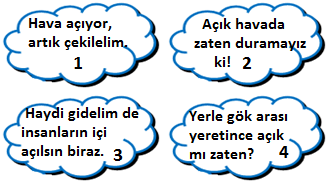 Yağmur sonrası bulutlar kendi aralarında konuşmaktadır.108.Numaralanmış bulutlardan hangisinin sözünde geçen “açık” kelimesi, “Onların otomobili çok hızlı gidiyor, mesafe bayağı açıldı.” Cümlesindeki anlamıyla kullanılmıştır?A)1                      B)2                         C)3                      D)4109.Aşağıdaki cümlelerin hangisinde “terim” yoktur?A)Karadeniz’e dökülen nehirleri izliyorum.B)Hayatın anlamı işte bu, bana göre.C)Dokuzuncu senfoniyi dinlemek istiyordu.D)Rüzgâr yelkenleri şişiriyor, hızımızı artırıyordu.110.Aşağıdaki cümlelerden hangisinde “yol” sözcüğü soyut anlamda kullanılmıştır?A)Bu yolu takip ederseniz köye varırsınız.B)Su yolunu ne zaman temizleyeceğiz.C)Sen işini yoluna göre yap, gerisine karışma.D)İstanbul’a hava yoluyla gideceklermiş.derskitabicevaplarim.comHazırlayan  :  FATİH BİLGİN                        TÜRKÇE ÖĞRETMENİ